Unit 4 Vocabulary List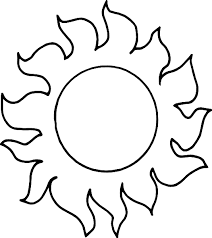 Healthy Living الْإسْتِقَامَةُa  fruit١٣- فَاكِهَةٌHe found١-  وَجَدَ       Food١٤- طَعَامٌHe got happy٢- فَرِحَDrink١٥- شَرَابٌHe lost٣- خَسِرَHunger١٦- جُوعٌHe won٤- فَازَ                 Fear١٧- خَوْفٌ     He ate٥- أَكَلَa  scale١٨-  مِيزَانٌ  He drank٦- شَرِبَThis(1F)١٩- هَذِهِHe swam٧- سَبَحَThis (1M)٢٠- هَذَاHe became patient٨-صَبَرَBirds٢١- طَيْرٌHe played٩- لَعِبَa bee٢٢- نَحْلَةٌHe fasted١٠- صَامَAbove ٢٣- فَوْقَHe walked١١- مَشَىUnder ٢٤- تَحْتَA day١٢- يَوْمٌ